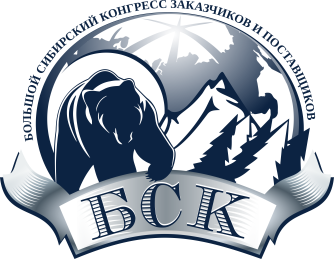 Проект07.03.2017 г.IV БОЛЬШОЙ СИБИРСКИЙ КОНГРЕСС 201723 марта 2017ДЕЛОВАЯ ПРОГРАММА Проект07.03.2017 г.IV БОЛЬШОЙ СИБИРСКИЙ КОНГРЕСС 201723 марта 2017ДЕЛОВАЯ ПРОГРАММА Проект07.03.2017 г.IV БОЛЬШОЙ СИБИРСКИЙ КОНГРЕСС 201723 марта 2017ДЕЛОВАЯ ПРОГРАММА Проект07.03.2017 г.IV БОЛЬШОЙ СИБИРСКИЙ КОНГРЕСС 201723 марта 2017ДЕЛОВАЯ ПРОГРАММА Место проведения: г. Омск, ул. 70 лет Октября, д. 25, корп. 2 (Областной Экспоцентр)Время проведения: 10.00 – 17.00 часовОрганизатор: Межрегиональный союз заказчиков и поставщиковПри поддержке: Министерства строительства и жилищно – коммунального комплекса Омской областиМесто проведения: г. Омск, ул. 70 лет Октября, д. 25, корп. 2 (Областной Экспоцентр)Время проведения: 10.00 – 17.00 часовОрганизатор: Межрегиональный союз заказчиков и поставщиковПри поддержке: Министерства строительства и жилищно – коммунального комплекса Омской областиМесто проведения: г. Омск, ул. 70 лет Октября, д. 25, корп. 2 (Областной Экспоцентр)Время проведения: 10.00 – 17.00 часовОрганизатор: Межрегиональный союз заказчиков и поставщиковПри поддержке: Министерства строительства и жилищно – коммунального комплекса Омской областиМесто проведения: г. Омск, ул. 70 лет Октября, д. 25, корп. 2 (Областной Экспоцентр)Время проведения: 10.00 – 17.00 часовОрганизатор: Межрегиональный союз заказчиков и поставщиковПри поддержке: Министерства строительства и жилищно – коммунального комплекса Омской областиМесто проведения: г. Омск, ул. 70 лет Октября, д. 25, корп. 2 (Областной Экспоцентр)Время проведения: 10.00 – 17.00 часовОрганизатор: Межрегиональный союз заказчиков и поставщиковПри поддержке: Министерства строительства и жилищно – коммунального комплекса Омской областиМесто проведения: г. Омск, ул. 70 лет Октября, д. 25, корп. 2 (Областной Экспоцентр)Время проведения: 10.00 – 17.00 часовОрганизатор: Межрегиональный союз заказчиков и поставщиковПри поддержке: Министерства строительства и жилищно – коммунального комплекса Омской областиМесто проведения: г. Омск, ул. 70 лет Октября, д. 25, корп. 2 (Областной Экспоцентр)Время проведения: 10.00 – 17.00 часовОрганизатор: Межрегиональный союз заказчиков и поставщиковПри поддержке: Министерства строительства и жилищно – коммунального комплекса Омской области23 марта (четверг)23 марта (четверг)23 марта (четверг)23 марта (четверг)ВремяВремяЭкспоцентр. Зал пленарных заседаний Экспоцентр. Зал пленарных заседаний Экспоцентр. Зал пленарных заседаний Экспоцентр. Зал пленарных заседаний Экспоцентр. Зал пленарных заседаний 9:0010:009:0010:00Регистрация участниковРегистрация участниковРегистрация участниковРегистрация участниковРегистрация участников10:0013:0010:0013:00Пленарное заседание:«Реформа строительной отрасли и сферы ЖКХ: новые нормы и правила, и их влияние на систему регулируемых закупок»Пленарное заседание:«Реформа строительной отрасли и сферы ЖКХ: новые нормы и правила, и их влияние на систему регулируемых закупок»Пленарное заседание:«Реформа строительной отрасли и сферы ЖКХ: новые нормы и правила, и их влияние на систему регулируемых закупок»Пленарное заседание:«Реформа строительной отрасли и сферы ЖКХ: новые нормы и правила, и их влияние на систему регулируемых закупок»Пленарное заседание:«Реформа строительной отрасли и сферы ЖКХ: новые нормы и правила, и их влияние на систему регулируемых закупок»12:4014:0012:4014:00Обеденный перерыв / Пресс-подходОбеденный перерыв / Пресс-подходОбеденный перерыв / Пресс-подходОбеденный перерыв / Пресс-подходОбеденный перерыв / Пресс-подход14:0015:0014:0015:00ЭкспоцентрЗал пленарных заседанийЭкспоцентрЗал пленарных заседанийЭкспоцентрЗал пленарных заседанийКонгресс-холл.Зеленый залКонгресс-холл.Зеленый залГосударственные закупки в соответствии с Федеральным законом № 44-ФЗ.Модератор площадки: Замятнин Сергей Владимирович«Изменения в регулировании закупок по федеральному закону № 44-ФЗ «О контрактной системе в сфере закупок товаров, работ, услуг для обеспечения государственных и муниципальных нужд». Требования к участникам, описание объекта закупки, особенности подготовки проекта контракта, приемка работ. Особенности закупок в строительной сфере».Шабанова Елена Владимировна – Директор правового департамента ФАУ «РосКапСтрой» Минстроя России, ведущий эксперт в сфере закупок РАНХиГС при Президенте РФ.«Обзор типовых нарушений в сфере государственных закупок» Шмакова Тамара Петровна – Заместитель Руководителя Омского УФАС России «Перспективы централизации закупок в Омской области в 2017 году»Бацева Ольга Анатольевна – Начальник Главного управления контрактной системы Омской области«Централизация закупок муниципального образования на примере города Омска»Бушуев Николай Лукьянович – Директор департамента контрактной системы в сфере закупок администрации города Омска«Сервисы электронной площадки при осуществлении государственных закупок»Замятнин Сергей Владимирович – ЗАО "Сбербанк-АСТ" Государственные закупки в соответствии с Федеральным законом № 44-ФЗ.Модератор площадки: Замятнин Сергей Владимирович«Изменения в регулировании закупок по федеральному закону № 44-ФЗ «О контрактной системе в сфере закупок товаров, работ, услуг для обеспечения государственных и муниципальных нужд». Требования к участникам, описание объекта закупки, особенности подготовки проекта контракта, приемка работ. Особенности закупок в строительной сфере».Шабанова Елена Владимировна – Директор правового департамента ФАУ «РосКапСтрой» Минстроя России, ведущий эксперт в сфере закупок РАНХиГС при Президенте РФ.«Обзор типовых нарушений в сфере государственных закупок» Шмакова Тамара Петровна – Заместитель Руководителя Омского УФАС России «Перспективы централизации закупок в Омской области в 2017 году»Бацева Ольга Анатольевна – Начальник Главного управления контрактной системы Омской области«Централизация закупок муниципального образования на примере города Омска»Бушуев Николай Лукьянович – Директор департамента контрактной системы в сфере закупок администрации города Омска«Сервисы электронной площадки при осуществлении государственных закупок»Замятнин Сергей Владимирович – ЗАО "Сбербанк-АСТ" Государственные закупки в соответствии с Федеральным законом № 44-ФЗ.Модератор площадки: Замятнин Сергей Владимирович«Изменения в регулировании закупок по федеральному закону № 44-ФЗ «О контрактной системе в сфере закупок товаров, работ, услуг для обеспечения государственных и муниципальных нужд». Требования к участникам, описание объекта закупки, особенности подготовки проекта контракта, приемка работ. Особенности закупок в строительной сфере».Шабанова Елена Владимировна – Директор правового департамента ФАУ «РосКапСтрой» Минстроя России, ведущий эксперт в сфере закупок РАНХиГС при Президенте РФ.«Обзор типовых нарушений в сфере государственных закупок» Шмакова Тамара Петровна – Заместитель Руководителя Омского УФАС России «Перспективы централизации закупок в Омской области в 2017 году»Бацева Ольга Анатольевна – Начальник Главного управления контрактной системы Омской области«Централизация закупок муниципального образования на примере города Омска»Бушуев Николай Лукьянович – Директор департамента контрактной системы в сфере закупок администрации города Омска«Сервисы электронной площадки при осуществлении государственных закупок»Замятнин Сергей Владимирович – ЗАО "Сбербанк-АСТ" Закупки в сфере ЖКХ. Особенности привлечения подрядных организаций для капитального ремонта в соответствии с Постановлением Правительства РФ № 615.Модератор площадки: Мамонова Анна Ивановна«Первый опыт применения постановления Правительства Российской Федерации от 01.07.2016 г. № 615 «О порядке привлечения подрядных организаций для оказания услуг и (или) выполнения работ по капитальному ремонту общего имущества в многоквартирных домах и о порядке осуществления закупок товаров, работ, услуг в целях выполнения функций специализированной некоммерческой организации, которая осуществляет деятельность, направленную на обеспечение проведения капитального ремонта общего имущества в многоквартирных домах».Мамонова Анна Ивановна - Исполнительный директор Ассоциации региональных операторов капитального ремонта многоквартирных домов«Формирование реестра квалифицированных подрядных организаций в Омской области, первые итоги работы по новым правилам»Зенкович Николай Михайлович – Заместитель Министра строительства и жилищно-коммунального комплекса Омской области «О порядке обжалования действий органов власти при осуществлении процедур, включенных в исчерпывающий перечень процедур в сфере строительства»Лаптева Галина Владимировна - Заместитель Руководителя Омского УФАС России«Функции универсального оператора электронных торгов при проведении процедур закупок по Постановлению Правительства № 615»Даринский Николай Юрьевич – менеджер по работе с ключевыми заказчиками ЗАО «Сбербанк-АСТ»«Особенности обеспечения обязательств по договорам, заключаемых по результатам проведения электронных аукционов в рамках реализации ПП № 615»Фогельзан Елена Александровна – Начальник департамента продаж и развития ПАО АКБ «Держава» (г. Москва)Участвуют:Директорова Татьяна Алексеевна – Заместитель исполнительного директора Ассоциации региональных операторов капитального ремонта многоквартирных домов.Рудюк Александр Сергеевич - Директор Регионального фонда капитального ремонта многоквартирных домов Омской областиЛицкевич Николай Иванович - Президент Некоммерческого партнерства «Союз строителей Омской области»Закупки в сфере ЖКХ. Особенности привлечения подрядных организаций для капитального ремонта в соответствии с Постановлением Правительства РФ № 615.Модератор площадки: Мамонова Анна Ивановна«Первый опыт применения постановления Правительства Российской Федерации от 01.07.2016 г. № 615 «О порядке привлечения подрядных организаций для оказания услуг и (или) выполнения работ по капитальному ремонту общего имущества в многоквартирных домах и о порядке осуществления закупок товаров, работ, услуг в целях выполнения функций специализированной некоммерческой организации, которая осуществляет деятельность, направленную на обеспечение проведения капитального ремонта общего имущества в многоквартирных домах».Мамонова Анна Ивановна - Исполнительный директор Ассоциации региональных операторов капитального ремонта многоквартирных домов«Формирование реестра квалифицированных подрядных организаций в Омской области, первые итоги работы по новым правилам»Зенкович Николай Михайлович – Заместитель Министра строительства и жилищно-коммунального комплекса Омской области «О порядке обжалования действий органов власти при осуществлении процедур, включенных в исчерпывающий перечень процедур в сфере строительства»Лаптева Галина Владимировна - Заместитель Руководителя Омского УФАС России«Функции универсального оператора электронных торгов при проведении процедур закупок по Постановлению Правительства № 615»Даринский Николай Юрьевич – менеджер по работе с ключевыми заказчиками ЗАО «Сбербанк-АСТ»«Особенности обеспечения обязательств по договорам, заключаемых по результатам проведения электронных аукционов в рамках реализации ПП № 615»Фогельзан Елена Александровна – Начальник департамента продаж и развития ПАО АКБ «Держава» (г. Москва)Участвуют:Директорова Татьяна Алексеевна – Заместитель исполнительного директора Ассоциации региональных операторов капитального ремонта многоквартирных домов.Рудюк Александр Сергеевич - Директор Регионального фонда капитального ремонта многоквартирных домов Омской областиЛицкевич Николай Иванович - Президент Некоммерческого партнерства «Союз строителей Омской области»К участию приглашены:государственные и муниципальные заказчики, строительно-монтажные и проектные организации, участники закупок – подрядные организации в сфере строительства и ЖКХ, субъекты малого  среднего предпринимательства.К участию приглашены:государственные и муниципальные заказчики, строительно-монтажные и проектные организации, участники закупок – подрядные организации в сфере строительства и ЖКХ, субъекты малого  среднего предпринимательства.К участию приглашены:государственные и муниципальные заказчики, строительно-монтажные и проектные организации, участники закупок – подрядные организации в сфере строительства и ЖКХ, субъекты малого  среднего предпринимательства.К участию приглашены:региональные фонды капитального ремонта Сибирского федерального округа, подрядные организации.К участию приглашены:региональные фонды капитального ремонта Сибирского федерального округа, подрядные организации.15:0015:1015:0015:10ПерерывПерерывПерерывПерерывПерерывЭкспоцентр. Зал пленарных заседаний Экспоцентр. Зал пленарных заседаний Экспоцентр. Зал пленарных заседаний Экспоцентр. Зал пленарных заседаний Экспоцентр. Зал пленарных заседаний 15:1516:3015:1516:30"Власть, бизнес, общество - открытый диалог" - открытая дискуссия по тематике Конгресса, ответы на вопросы«О реализации программы «Доступная среда» в Омской области: комплекса мероприятий, позволяющих обеспечить беспрепятственный доступ к приоритетным объектам и услугам в сферах жизнедеятельности инвалидов и других маломобильных групп населения».Евгений Левашов - исполнительный директор Фонда Социальных Инициатив, руководитель рабочей группы «Общество и власть» регионального штаба ОНФ Омской области.«Общественный контроль в системе ЖКХ на примере проекта " ЗА честные закупки"»Сергей Лихачев – координатор проекта «За честные закупки» Общероссийского народного фронта, г. Новосибирск.Дискуссия по тематике Конгресса -  «Открытый микрофон».На вопросы участников отвечают: Мамонова Анна Ивановна - Исполнительный директор Ассоциации региональных операторов капитального ремонта многоквартирных домовЗенкович Николай Михайлович – Заместитель Министра строительства и жилищно-коммунального комплекса Омской областиБацева Ольга Анатольевна – Начальник Главного управления контрактной системы Омской областиРудюк Александр - Директор Регионального фонда капитального ремонта многоквартирных домов Омской областиШабанова Елена  – Директор правового департамента ФАУ «РосКапСтрой» Минстроя России, ведущий эксперт в сфере закупок РАНХиГС при Президенте РФШмакова Тамара Петровна – Заместитель Руководителя Омского УФАС РоссииМодератор: Замятнин Сергей ВладимировичК участию приглашены:Ассоциация региональных операторов капитального ремонта многоквартирных домов, Контрольно-надзорные и уполномоченные органы в сфере закупок Сибирского, Министерства строительства и ЖКХ регионов Сибирского федерального округа, региональные фонды капитального ремонта Сибирского федерального округа, государственные и муниципальные заказчики, строительно-монтажные и проектные организации, участники закупок – подрядные организации в сфере строительства и ЖКХ, субъекты малого  среднего предпринимательства, общественные организации: Опора России, Общероссийский народный фронт."Власть, бизнес, общество - открытый диалог" - открытая дискуссия по тематике Конгресса, ответы на вопросы«О реализации программы «Доступная среда» в Омской области: комплекса мероприятий, позволяющих обеспечить беспрепятственный доступ к приоритетным объектам и услугам в сферах жизнедеятельности инвалидов и других маломобильных групп населения».Евгений Левашов - исполнительный директор Фонда Социальных Инициатив, руководитель рабочей группы «Общество и власть» регионального штаба ОНФ Омской области.«Общественный контроль в системе ЖКХ на примере проекта " ЗА честные закупки"»Сергей Лихачев – координатор проекта «За честные закупки» Общероссийского народного фронта, г. Новосибирск.Дискуссия по тематике Конгресса -  «Открытый микрофон».На вопросы участников отвечают: Мамонова Анна Ивановна - Исполнительный директор Ассоциации региональных операторов капитального ремонта многоквартирных домовЗенкович Николай Михайлович – Заместитель Министра строительства и жилищно-коммунального комплекса Омской областиБацева Ольга Анатольевна – Начальник Главного управления контрактной системы Омской областиРудюк Александр - Директор Регионального фонда капитального ремонта многоквартирных домов Омской областиШабанова Елена  – Директор правового департамента ФАУ «РосКапСтрой» Минстроя России, ведущий эксперт в сфере закупок РАНХиГС при Президенте РФШмакова Тамара Петровна – Заместитель Руководителя Омского УФАС РоссииМодератор: Замятнин Сергей ВладимировичК участию приглашены:Ассоциация региональных операторов капитального ремонта многоквартирных домов, Контрольно-надзорные и уполномоченные органы в сфере закупок Сибирского, Министерства строительства и ЖКХ регионов Сибирского федерального округа, региональные фонды капитального ремонта Сибирского федерального округа, государственные и муниципальные заказчики, строительно-монтажные и проектные организации, участники закупок – подрядные организации в сфере строительства и ЖКХ, субъекты малого  среднего предпринимательства, общественные организации: Опора России, Общероссийский народный фронт."Власть, бизнес, общество - открытый диалог" - открытая дискуссия по тематике Конгресса, ответы на вопросы«О реализации программы «Доступная среда» в Омской области: комплекса мероприятий, позволяющих обеспечить беспрепятственный доступ к приоритетным объектам и услугам в сферах жизнедеятельности инвалидов и других маломобильных групп населения».Евгений Левашов - исполнительный директор Фонда Социальных Инициатив, руководитель рабочей группы «Общество и власть» регионального штаба ОНФ Омской области.«Общественный контроль в системе ЖКХ на примере проекта " ЗА честные закупки"»Сергей Лихачев – координатор проекта «За честные закупки» Общероссийского народного фронта, г. Новосибирск.Дискуссия по тематике Конгресса -  «Открытый микрофон».На вопросы участников отвечают: Мамонова Анна Ивановна - Исполнительный директор Ассоциации региональных операторов капитального ремонта многоквартирных домовЗенкович Николай Михайлович – Заместитель Министра строительства и жилищно-коммунального комплекса Омской областиБацева Ольга Анатольевна – Начальник Главного управления контрактной системы Омской областиРудюк Александр - Директор Регионального фонда капитального ремонта многоквартирных домов Омской областиШабанова Елена  – Директор правового департамента ФАУ «РосКапСтрой» Минстроя России, ведущий эксперт в сфере закупок РАНХиГС при Президенте РФШмакова Тамара Петровна – Заместитель Руководителя Омского УФАС РоссииМодератор: Замятнин Сергей ВладимировичК участию приглашены:Ассоциация региональных операторов капитального ремонта многоквартирных домов, Контрольно-надзорные и уполномоченные органы в сфере закупок Сибирского, Министерства строительства и ЖКХ регионов Сибирского федерального округа, региональные фонды капитального ремонта Сибирского федерального округа, государственные и муниципальные заказчики, строительно-монтажные и проектные организации, участники закупок – подрядные организации в сфере строительства и ЖКХ, субъекты малого  среднего предпринимательства, общественные организации: Опора России, Общероссийский народный фронт."Власть, бизнес, общество - открытый диалог" - открытая дискуссия по тематике Конгресса, ответы на вопросы«О реализации программы «Доступная среда» в Омской области: комплекса мероприятий, позволяющих обеспечить беспрепятственный доступ к приоритетным объектам и услугам в сферах жизнедеятельности инвалидов и других маломобильных групп населения».Евгений Левашов - исполнительный директор Фонда Социальных Инициатив, руководитель рабочей группы «Общество и власть» регионального штаба ОНФ Омской области.«Общественный контроль в системе ЖКХ на примере проекта " ЗА честные закупки"»Сергей Лихачев – координатор проекта «За честные закупки» Общероссийского народного фронта, г. Новосибирск.Дискуссия по тематике Конгресса -  «Открытый микрофон».На вопросы участников отвечают: Мамонова Анна Ивановна - Исполнительный директор Ассоциации региональных операторов капитального ремонта многоквартирных домовЗенкович Николай Михайлович – Заместитель Министра строительства и жилищно-коммунального комплекса Омской областиБацева Ольга Анатольевна – Начальник Главного управления контрактной системы Омской областиРудюк Александр - Директор Регионального фонда капитального ремонта многоквартирных домов Омской областиШабанова Елена  – Директор правового департамента ФАУ «РосКапСтрой» Минстроя России, ведущий эксперт в сфере закупок РАНХиГС при Президенте РФШмакова Тамара Петровна – Заместитель Руководителя Омского УФАС РоссииМодератор: Замятнин Сергей ВладимировичК участию приглашены:Ассоциация региональных операторов капитального ремонта многоквартирных домов, Контрольно-надзорные и уполномоченные органы в сфере закупок Сибирского, Министерства строительства и ЖКХ регионов Сибирского федерального округа, региональные фонды капитального ремонта Сибирского федерального округа, государственные и муниципальные заказчики, строительно-монтажные и проектные организации, участники закупок – подрядные организации в сфере строительства и ЖКХ, субъекты малого  среднего предпринимательства, общественные организации: Опора России, Общероссийский народный фронт."Власть, бизнес, общество - открытый диалог" - открытая дискуссия по тематике Конгресса, ответы на вопросы«О реализации программы «Доступная среда» в Омской области: комплекса мероприятий, позволяющих обеспечить беспрепятственный доступ к приоритетным объектам и услугам в сферах жизнедеятельности инвалидов и других маломобильных групп населения».Евгений Левашов - исполнительный директор Фонда Социальных Инициатив, руководитель рабочей группы «Общество и власть» регионального штаба ОНФ Омской области.«Общественный контроль в системе ЖКХ на примере проекта " ЗА честные закупки"»Сергей Лихачев – координатор проекта «За честные закупки» Общероссийского народного фронта, г. Новосибирск.Дискуссия по тематике Конгресса -  «Открытый микрофон».На вопросы участников отвечают: Мамонова Анна Ивановна - Исполнительный директор Ассоциации региональных операторов капитального ремонта многоквартирных домовЗенкович Николай Михайлович – Заместитель Министра строительства и жилищно-коммунального комплекса Омской областиБацева Ольга Анатольевна – Начальник Главного управления контрактной системы Омской областиРудюк Александр - Директор Регионального фонда капитального ремонта многоквартирных домов Омской областиШабанова Елена  – Директор правового департамента ФАУ «РосКапСтрой» Минстроя России, ведущий эксперт в сфере закупок РАНХиГС при Президенте РФШмакова Тамара Петровна – Заместитель Руководителя Омского УФАС РоссииМодератор: Замятнин Сергей ВладимировичК участию приглашены:Ассоциация региональных операторов капитального ремонта многоквартирных домов, Контрольно-надзорные и уполномоченные органы в сфере закупок Сибирского, Министерства строительства и ЖКХ регионов Сибирского федерального округа, региональные фонды капитального ремонта Сибирского федерального округа, государственные и муниципальные заказчики, строительно-монтажные и проектные организации, участники закупок – подрядные организации в сфере строительства и ЖКХ, субъекты малого  среднего предпринимательства, общественные организации: Опора России, Общероссийский народный фронт.24 марта (пятница)24 марта (пятница)24 марта (пятница)24 марта (пятница)24 марта (пятница)24 марта (пятница)24 марта (пятница)Место проведения: г. Омск, ул. 70 лет Октября, д. 25, корп. 6 (Конгресс-холл)Время проведения: 11.00 – 18.00 часовОрганизатор: Межрегиональный союз заказчиков и поставщиковПри поддержке: Министерства строительства и жилищно – коммунального комплекса Омской области,Министерства промышленности, транспорта и инновационных технологий Омской областиМесто проведения: г. Омск, ул. 70 лет Октября, д. 25, корп. 6 (Конгресс-холл)Время проведения: 11.00 – 18.00 часовОрганизатор: Межрегиональный союз заказчиков и поставщиковПри поддержке: Министерства строительства и жилищно – коммунального комплекса Омской области,Министерства промышленности, транспорта и инновационных технологий Омской областиМесто проведения: г. Омск, ул. 70 лет Октября, д. 25, корп. 6 (Конгресс-холл)Время проведения: 11.00 – 18.00 часовОрганизатор: Межрегиональный союз заказчиков и поставщиковПри поддержке: Министерства строительства и жилищно – коммунального комплекса Омской области,Министерства промышленности, транспорта и инновационных технологий Омской областиМесто проведения: г. Омск, ул. 70 лет Октября, д. 25, корп. 6 (Конгресс-холл)Время проведения: 11.00 – 18.00 часовОрганизатор: Межрегиональный союз заказчиков и поставщиковПри поддержке: Министерства строительства и жилищно – коммунального комплекса Омской области,Министерства промышленности, транспорта и инновационных технологий Омской областиМесто проведения: г. Омск, ул. 70 лет Октября, д. 25, корп. 6 (Конгресс-холл)Время проведения: 11.00 – 18.00 часовОрганизатор: Межрегиональный союз заказчиков и поставщиковПри поддержке: Министерства строительства и жилищно – коммунального комплекса Омской области,Министерства промышленности, транспорта и инновационных технологий Омской областиМесто проведения: г. Омск, ул. 70 лет Октября, д. 25, корп. 6 (Конгресс-холл)Время проведения: 11.00 – 18.00 часовОрганизатор: Межрегиональный союз заказчиков и поставщиковПри поддержке: Министерства строительства и жилищно – коммунального комплекса Омской области,Министерства промышленности, транспорта и инновационных технологий Омской областиМесто проведения: г. Омск, ул. 70 лет Октября, д. 25, корп. 6 (Конгресс-холл)Время проведения: 11.00 – 18.00 часовОрганизатор: Межрегиональный союз заказчиков и поставщиковПри поддержке: Министерства строительства и жилищно – коммунального комплекса Омской области,Министерства промышленности, транспорта и инновационных технологий Омской областиВремяВремяЗелёный зал (200 чел.)Зелёный зал (200 чел.)Зелёный зал (200 чел.)Зелёный зал (200 чел.)Зелёный зал (200 чел.)10:0011:0010:0011:00Регистрация участниковРегистрация участниковРегистрация участниковРегистрация участниковРегистрация участников11:0013:0011:0013:00Круглый стол:«Развитие комплексного сотрудничества сибирских производителей соединительных деталей и арматуры трубопроводов с отраслевыми проектными организациями для реализации крупных северных проектов в ТЭК, добывающем комплексе, нефтегазохимии и стройиндустрии».Круглый стол:«Развитие комплексного сотрудничества сибирских производителей соединительных деталей и арматуры трубопроводов с отраслевыми проектными организациями для реализации крупных северных проектов в ТЭК, добывающем комплексе, нефтегазохимии и стройиндустрии».Круглый стол:«Развитие комплексного сотрудничества сибирских производителей соединительных деталей и арматуры трубопроводов с отраслевыми проектными организациями для реализации крупных северных проектов в ТЭК, добывающем комплексе, нефтегазохимии и стройиндустрии».Круглый стол:«Развитие комплексного сотрудничества сибирских производителей соединительных деталей и арматуры трубопроводов с отраслевыми проектными организациями для реализации крупных северных проектов в ТЭК, добывающем комплексе, нефтегазохимии и стройиндустрии».Семинар-совещание по охране трудаК участию приглашены:Министерства строительства и ЖКХ регионов Сибирского федерального округа, государственные и муниципальные заказчики, региональные фонды капитального ремонта Сибирского федерального округа, строительно-монтажные и проектные организации, участники закупок – подрядные организации в сфере строительства и ЖКХ, субъекты малого  среднего предпринимательства.К участию приглашены:Министерства строительства и ЖКХ регионов Сибирского федерального округа, государственные и муниципальные заказчики, региональные фонды капитального ремонта Сибирского федерального округа, строительно-монтажные и проектные организации, участники закупок – подрядные организации в сфере строительства и ЖКХ, субъекты малого  среднего предпринимательства.К участию приглашены:Министерства строительства и ЖКХ регионов Сибирского федерального округа, государственные и муниципальные заказчики, региональные фонды капитального ремонта Сибирского федерального округа, строительно-монтажные и проектные организации, участники закупок – подрядные организации в сфере строительства и ЖКХ, субъекты малого  среднего предпринимательства.К участию приглашены:Министерства строительства и ЖКХ регионов Сибирского федерального округа, государственные и муниципальные заказчики, региональные фонды капитального ремонта Сибирского федерального округа, строительно-монтажные и проектные организации, участники закупок – подрядные организации в сфере строительства и ЖКХ, субъекты малого  среднего предпринимательства.К участию приглашены:Министерства строительства и ЖКХ регионов Сибирского федерального округа, государственные и муниципальные заказчики, региональные фонды капитального ремонта Сибирского федерального округа, строительно-монтажные и проектные организации, участники закупок – подрядные организации в сфере строительства и ЖКХ, субъекты малого  среднего предпринимательства.13:0013:3013:0013:30Экспоцентр. Зал пленарных заседанийЭкспоцентр. Зал пленарных заседанийЭкспоцентр. Зал пленарных заседанийЭкспоцентр. Зал пленарных заседанийЭкспоцентр. Зал пленарных заседаний13:0013:3013:0013:30Торжественное закрытие БСК-2017Торжественное закрытие БСК-2017Торжественное закрытие БСК-2017Торжественное закрытие БСК-2017Торжественное закрытие БСК-2017